Srednja medicinska škola 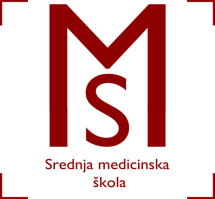 Slavonski BrodV. Jagića 3ARASPORED  VJEŽBI U KABINETIMA I ZDRAVSTVENIM USTANOVAMA ZA                                                        3.B  RAZRED FIZIOTERAPEUTSKI TEHNIČAR/TEHNIČARKAŠkolska godina 2017./2018.NASTAVNI TJEDANPREDMET RADNO VRIJEMEGRUPARADILIŠTE2.11.9.-15.9.Osnove kineziologijePon. 7.10 -7.551.Školski kabinet2.11.9.-15.9.Osnove kineziologijeUt. 7.10-7.552.Školski kabinet2.11.9.-15.9.Osnove kineziologijeČet. 7.10-7.553.Školski kabinet2.11.9.-15.9.Osnove kineziologijePet. 8.00-8.453.Školski kabinet2.11.9.-15.9.Osnove kineziologijePet. 8.50-9.351.Školski kabinet2.11.9.-15.9.Osnove kineziologijePet. 9.40-10.252.Školski kabinet2.11.9.-15.9.KineziterapijaUt.8.00-13.052.Školski kabinet2.11.9.-15.9.KineziterapijaPet. 8.00-8.452.Školski kabinet2.11.9.-15.9.KineziterapijaPet. 8.50-9.353.Školski kabinet2.11.9.-15.9.KineziterapijaPet. 9.40-10.251.Školski kabinet2.11.9.-15.9.MasažaUt.8.00-13.053.Školski kabinet2.11.9.-15.9.Fizikalna terapijaUt.8.00-13.05		1.Školski kabinet